Focus on: Realistic Fiction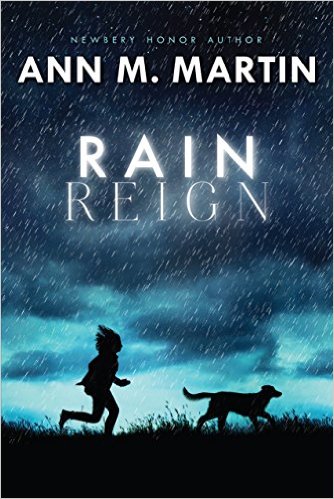 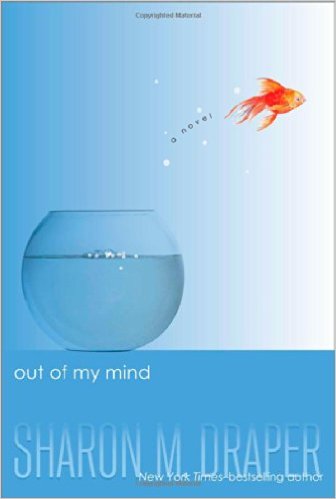 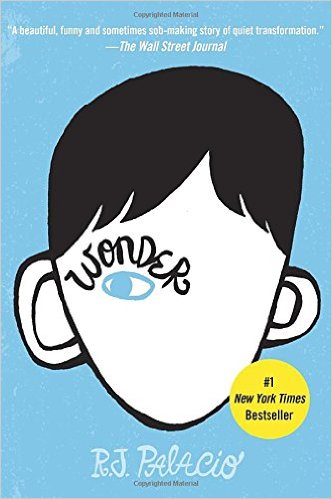 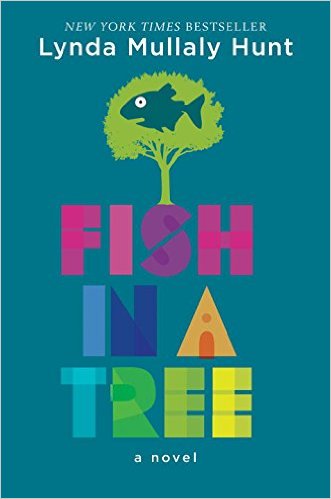            different           abilities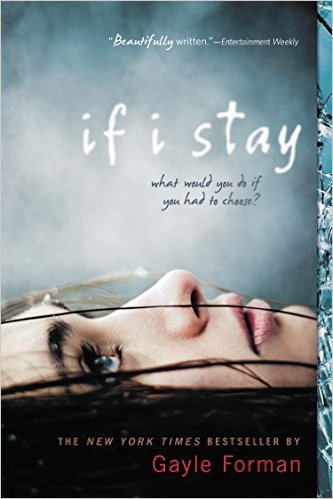 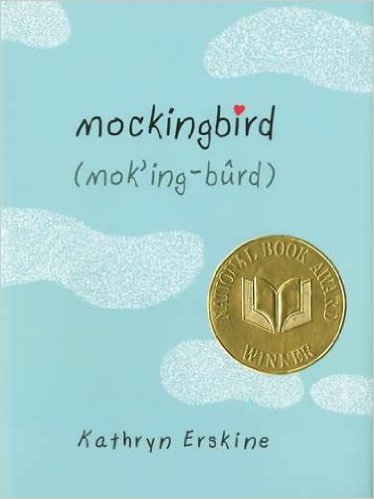 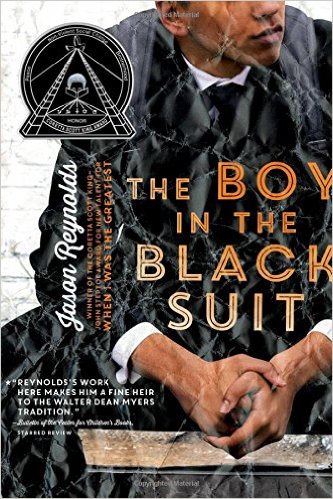 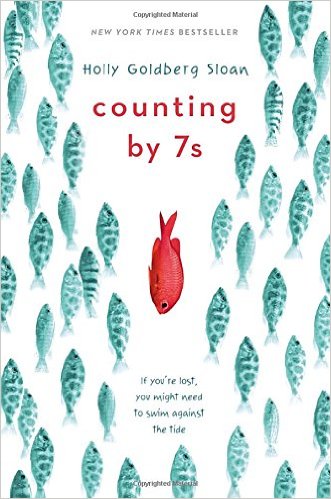       death of  a      parent/sibling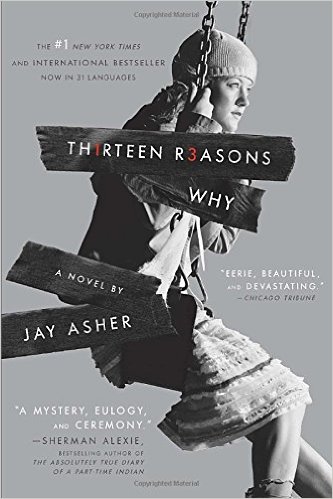 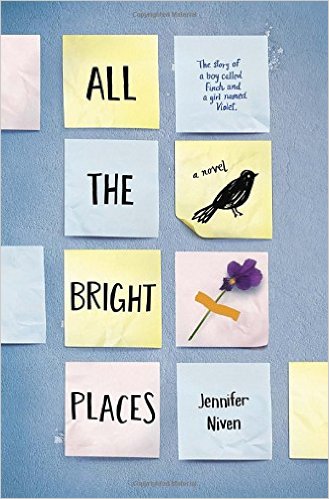 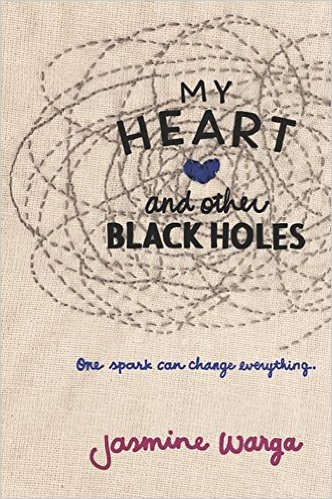 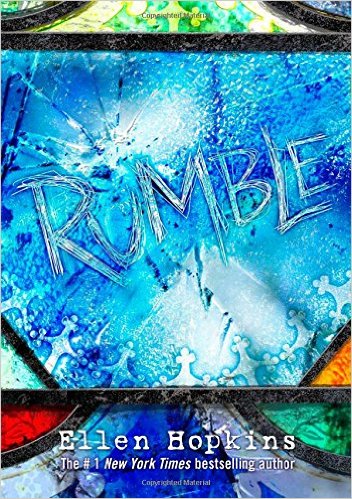           suicide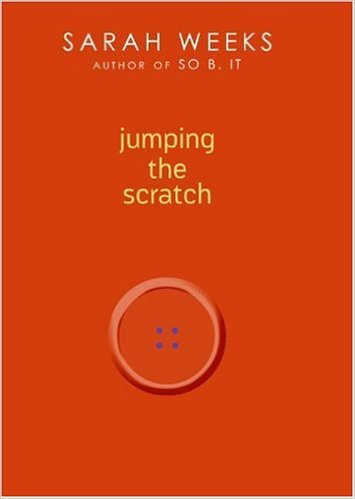 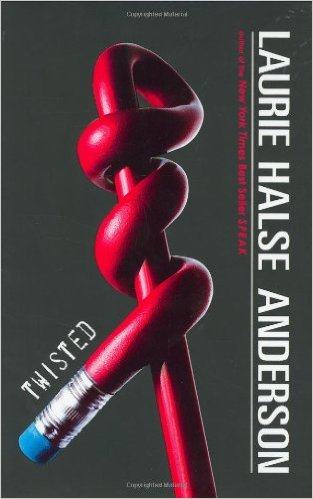 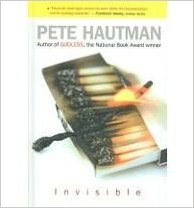 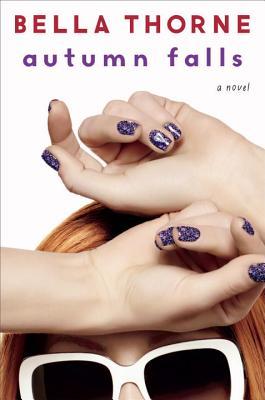       bullying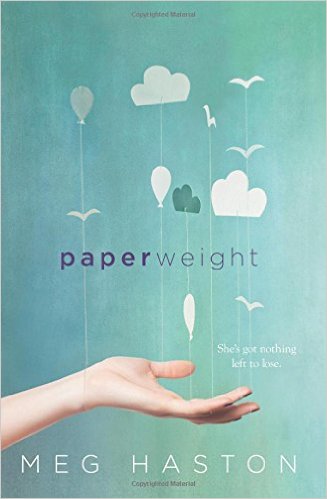 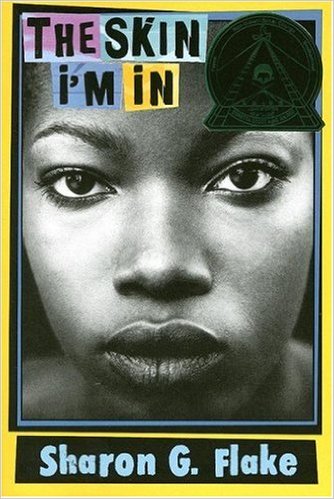 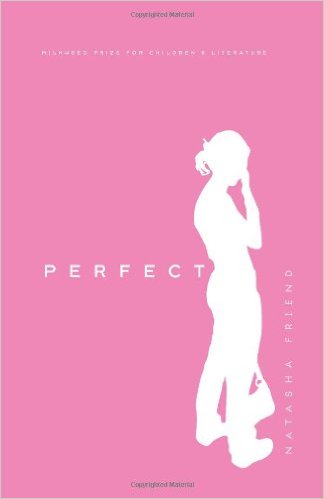 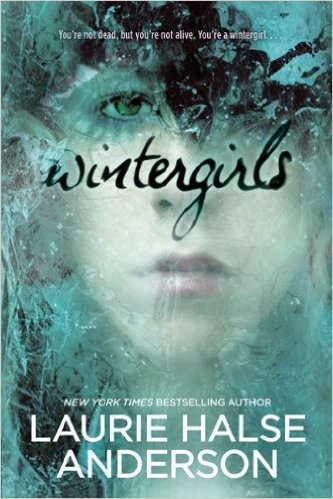            body           image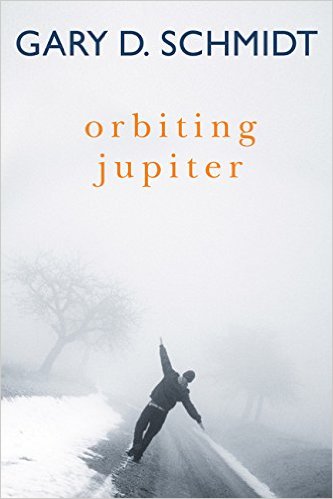 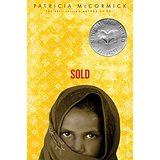 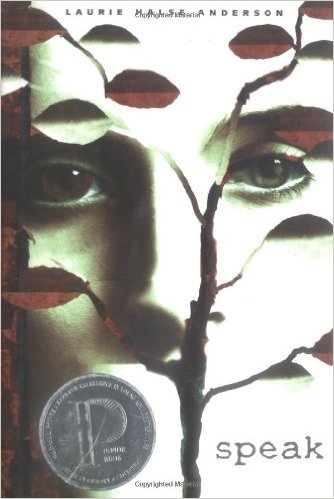 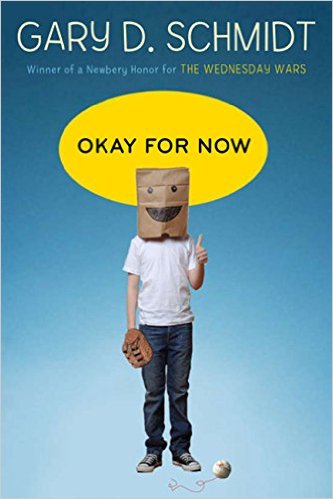  abuse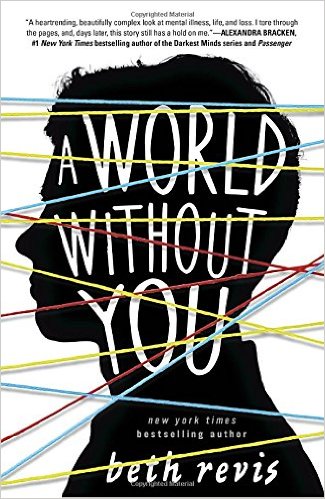 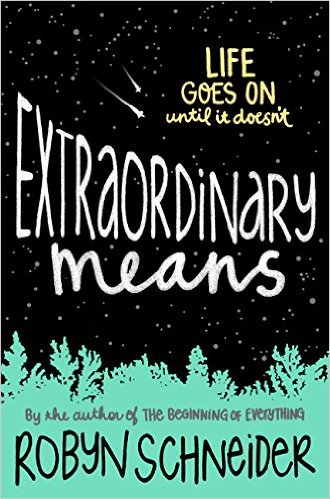 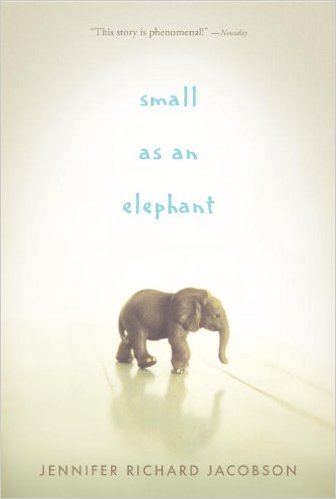 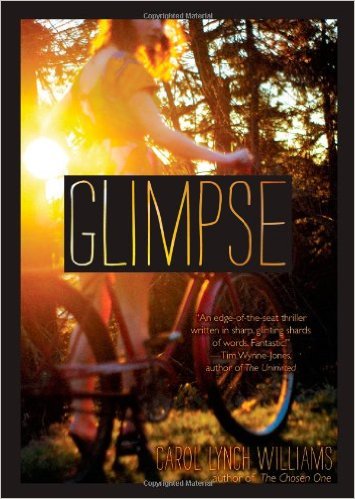 	Mental 		         illness